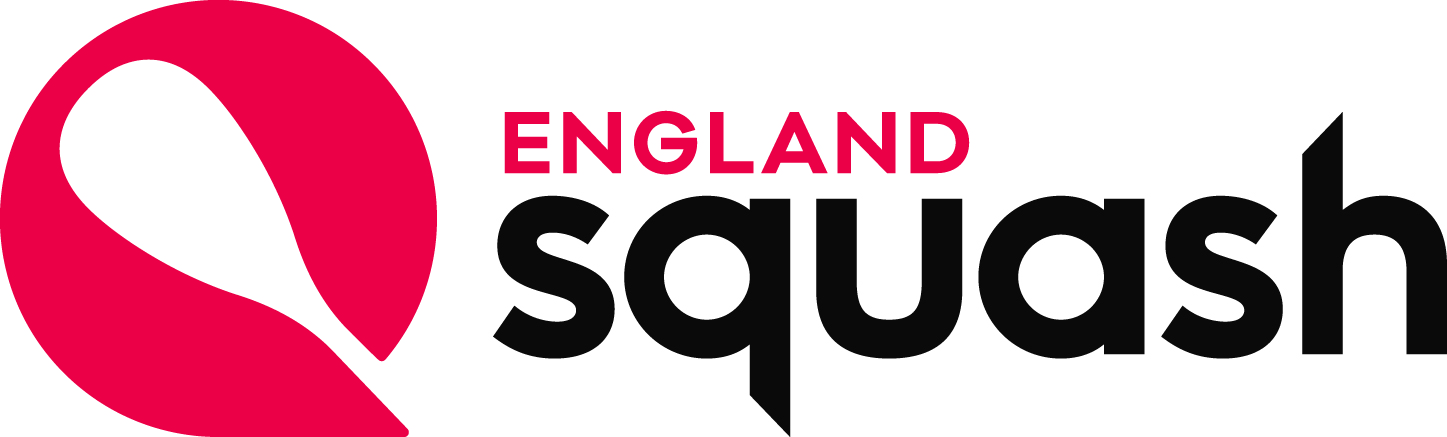 ENGLAND SQUASHIncident Referral FormYour name: _________________________________________________________________________________ Your position: _______________________________________________________________________________ If the concern or allegation relates to behaviour/actions towards a Child or Young Person please complete the following details: Your knowledge of and relationship to the Child or Young Person: __________________________________________________________________________________Name of Child or Young Person: ________________________________________________________________ Address: ____________________________________________________________________________________________________________________________________________________________________Date of birth of Child or Young Person: __________________________________________________________ If the concern or allegation relates to the behaviour/actions of a Coach/Official/Volunteer/Other (please delete) please complete the following details: Your knowledge of and relationship to the Coach/Official/Volunteer/Other (please delete): __________________________________________________________________________________Name of Coach/Official/Volunteer/Other (please delete): _______________________________________________ Address: ____________________________________________________________________________________________________________________________________________________________________Date(s), time(s) and location(s) of the incident(s): ___________________________________________________ ____________________________________________________________________________________________________________________________________________________________________Nature of the concern or allegation: ______________________________________________________________ ____________________________________________________________________________________________________________________________________________________________________Observations made by you or to you (e.g. description of visible bruising, other injuries, child’s or young person’s emotional state, behaviour/actions towards a Child or Young Person etc): Note: Make a clear distinction between what is fact, opinion or hearsay) ______________________________________________________________________________________________________________________________________________________________________________________________________________________________________________________Exactly what the Child or Young Person said and what you said (Remember, do not lead the Child or Young Person – record actual details. Continue on separate sheet if necessary). _______________________________________________________________________________________________________________________________________________________________________________________________________________________________________________________________________________________________________________________________________Actions taken so far: ________________________________________________________________________ ____________________________________________________________________________________________________________________________________________________________________External agencies contacted (date and time): ____________________________________________________ __________________________________________________________________________________Police: YES/NO If Yes, where: _______________________________________________________________ Name and contact number: _____________________________________________________________________ Details of advice received: _____________________________________________________________________ Social Services: YES/NO If Yes, where: _______________________________________________________ Name and contact number: _____________________________________________________________________ Details of advice received: _____________________________________________________________________ England Squash: YES/NO If Yes, where: ______________________________________________________ Name and contact number: _____________________________________________________________________ Details of advice received: _____________________________________________________________________ Local Authority: YES/NO If Yes, where: ______________________________________________________ Name and contact number: _____________________________________________________________________ Details of advice received: _____________________________________________________________________ Other (e.g. NSPCC) Which: __________________________________________________________________ Name and contact number: _____________________________________________________________________ Details of advice given: _______________________________________________________________________ Print Name: ________________________________________________________________________________ Signed: _______________________________________________ Date: ____________             If the incident has been reported to Social Services, a copy of this form must be sent to Social Services within 24 hours of the telephone report. Remember, to maintain confidentiality on a need to know basis and only share it if it will protect the child or young person. Do not discuss this incident with anyone other than those who need to know. Please complete and return a copy of this form to: Chief Executive, England Squash, National Squash Centre, Rowsley Street, Manchester, M11 3FF This Referral Form is to be completed by the Child Officer responsible for children and young people within a squash club or organisation as, when and if incidents occur. This form identifies the essential information that needs to be recorded if an incident occurs (i.e. there is a disclosure from a young player or an allegation is made) and should be kept by the designated person. On receiving an allegation or disclosure, the designated person should complete the form with the key witnesses involved. England Squash will hold definitive records in a safe and secure place. This will enable England Squash to monitor incidents and develop best practice in the handling of incidents.